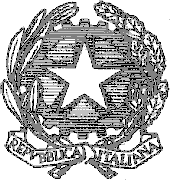 Tribunale Amministrativo Regionale della Campania- Napoli -Determina n. 13  del 27/04/2016								 Prot. N. 701  del  27/04/2016OGGETTO: Adesione a Convenzione Consip Energia elettrica 13 . Codice C.I.G. 6676992C18. Il Segretario GeneraleVista  27/04/1982 n. 186;Visto il D. Lgs 12/04/2006 n. 163Visto il D. Lgs 09/04/2008 n. 81Visto il D. Lgs n. 50/2016 Codice dei Contratti;Visto il Regolamento di organizzazione degli Uffici Amministrativi della G.A. (D.P.C.S. 15/02/2005)Visto il Regolamento recante l’esercizio dell’Autonomia finanziaria della GA 06/02/2012;Vista la deliberazione dell’Autorità per  sui contratti pubblici  di lavori, servizi e forniture n. 26 del 22/05/2013, recante prime indicazioni sull’assolvimento degli obblighi di trasmissione delle informazioni all’AVCP ai sensi dell’articolo 1 comma 32 della L 190/2012;Visto l’articolo 31 e successivi del Regolamento per l’esercizio dell’Autonomia finanziaria della GA 06/02/2012Viste le linee guida dettate dal RPC in tema di procedure di spesa con la comunicazione del 10 febbraio 2016 e le disposizioni di cui al PTPC DPCS 7/2014 e documento di aggiornamento DPCS 9/2015 Visto l’art. 1 comma 7 ,D.L. n. 95/2012, come sostituito dall’art. 1 comma 494, L. 208/2015, che sancisce l’obbligo per le amministrazioni pubbliche di approvvigionarsi attraverso le convenzioni o gli accordi quadro messi a disposizione da Consip s.p.a. per alcune categorie merceologiche, tra cui energia elettrica; Constatato che in data 30/11/2015 è stata   attivata la Convenzione Consip Energia elettrica 13 per la fornitura di energia elettrica e dei servizi connessi per le Pubbliche Amministrazioni, e che la stessa ha durata contrattuale di 12 mesi, più eventuali 6 mesi di proroga; Considerato che aggiudicataria per il lotto 7 (Campania e Basilicata) è la Società Enel Energia s.p.a.;Considerato che i singoli contratti avranno durata di dodici mesi, a partire dalla data di attivazione, coincidente con la data di inizio dell’erogazione da parte del fornitore;Ritenuto, pertanto, in ottemperanza alle disposizioni di legge in materia, di aderire alla predetta Convenzione per la fornitura di energia elettrica per la sede del TAR in Piazza Municipio, 64, nonché per l’archivio distaccato di Piazza Neghelli;Acquisito il CIG derivato n. 6676992C18;DETERMINA1)  di aderire, per i motivi indicati in premessa, alla Convenzione Consip Energia elettrica 13, a favore di Enel Energia s.p.a. (c.f. 06655971007) per la durata di un anno a partire dalla data di inizio di erogazione da parte del fornitore.2)  di adempiere agli obblighi di pubblicazione sul portale dei dati previsti dagli articoli 37 del d.lgs. 33/2013 ed 1, co. 32 della legge 190/2012.Napoli, 27/04/2016                                                                                                   F.to  Filomena Zamboli